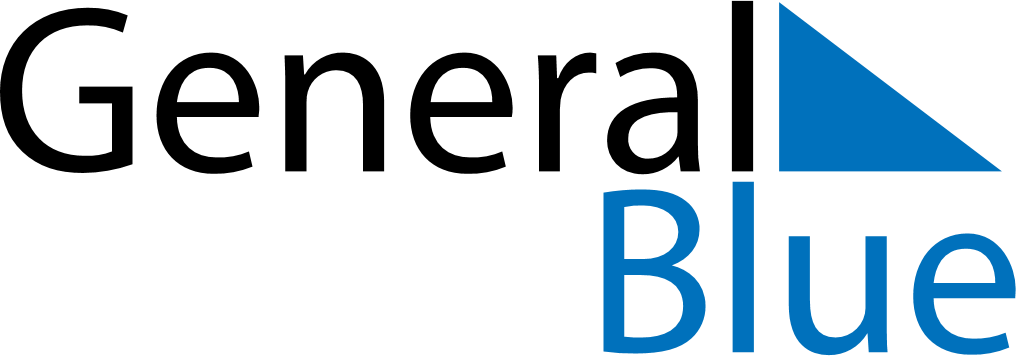 February 2164February 2164February 2164February 2164February 2164SundayMondayTuesdayWednesdayThursdayFridaySaturday1234567891011121314151617181920212223242526272829